Reordenación del tráfico rodado en calle URIBE 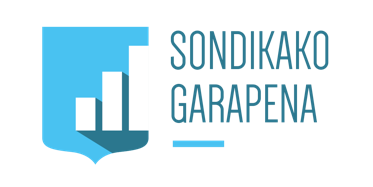 Gestión prioritariaDESCRIPCIÓNRehabilitación de calzada y mejora de la circulación en la calle Uribe, con el objetivo de mejorar la calidad de vida de los vecinos de la zona.Acciones planteadasRehabilitación de calzada (REALIZADO)Modificar la calle para hacerla de un único sentido para lograr aparcamientos y paliar los problemas de aparcamientos inadecuados y de la salida de vecinos y vecinas desde sus garajes.seguimiento DEL PROYECTO. ACCIONES A REALIZAR/REALIZADAS2017 Septiembre: Rehabilitación de calzada (REALIZADO)2020 : Sentido único y aparcamiento.nº identificativoSDK-GS.PR-26PRESUPUESTO ASIGNADORehabilitación de calzada: 20.000€Sentido único y aparcamiento: 3.000 €. 